18.3.	a 19.3.SLOH	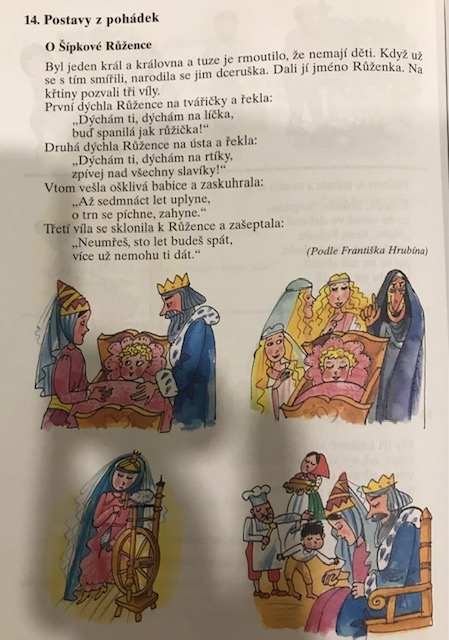 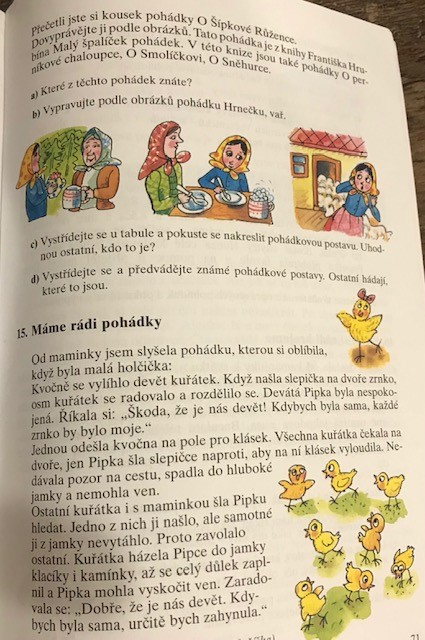 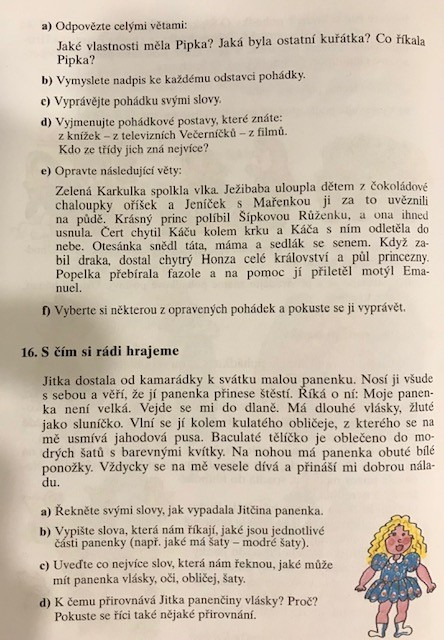 